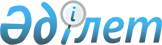 О внесении изменения в решение акима города Алматы от 20 сентября 2002 года N 135 "О городской эвакуационной комиссии, пунктов сбора пострадавшего населения, сборных эвакуационных пунктов на объектах производственного и социального назначения города Алматы"
					
			Утративший силу
			
			
		
					Решение Акима города Алматы от 4 декабря 2006 года N 75. Зарегистрировано Департаментом юстиции города Алматы 3 января 2007 года за N 725. Утратило силу решением акима города Алматы от 08 июля 2015 года № 3.

      Сноска. Утратило силу решением акима города Алматы от 08.07 2015 № 3.      В соответствии с  Законом Республики Казахстан "О гражданской обороне" и  Инструкцией по организации и проведению эвакуационных мероприятий, утвержденной приказом председателя Агентства Республики Казахстан по чрезвычайным ситуациям от 23 июня 2000 года N 140, аким города Алматы РЕШИЛ: 

      1. Внести в  решение акима города Алматы "О городской эвакуационной комиссии, пунктов сбора пострадавшего населения, сборных эвакуационных пунктов на объектах производственного и социального назначения города Алматы" от 20 сентября 2002 года N 135 (зарегистрировано в Реестре государственной регистрации нормативных правовых актов за N 474 от 11 октября 2002 года, опубликовано 25 октября 2002 года в газете Вечерний Алматы, внесены изменения решением Акима города Алматы от 13 января 2006 года N 8 "О внесении изменения в решение Акима города Алматы от 20 сентября 2002 года N 135 "О городской эвакуационной комиссии, пунктов сбора пострадавшего населения, сборных эвакуационных пунктов на объектах производственного и социального назначения города Алматы", зарегистрировано в Реестре государственной регистрации нормативных правовых актов за N 696 от 14 февраля 2006 года, опубликовано 7 марта 2006 года в газете "Вечерний Алматы" N 45, 2 марта 2006 года "Алматы Акшамы" N 24) следующее изменение:  

      приложение 1 к указанному решению изложить в новой редакции, согласно приложению к настоящему решению.       2. Контроль за исполнением настоящего решения возложить на заместителя Акима города Алматы Сманкулова А.С.       3. Настоящее решение вводится в действие со дня государственной регистрации.         Аким               И. Тасмагамбетов      Приложение 

к решению Акима города Алматы 

от 4 декабря 2006 года N 75  

  Состав 

городской эвакуационной комиссии 
					© 2012. РГП на ПХВ «Институт законодательства и правовой информации Республики Казахстан» Министерства юстиции Республики Казахстан
				Сманкулов Аскар Султанович - заместитель акима города Алматы, председатель городской эвакуационной комиссии Мурзалин Жанболат Ахатович - руководитель аппарата акима города Алматы, заместитель председателя городской эвакуационной комиссии Искаков Бауржан Бейсенович  - директор Департамента по мобилизационной подготовке, гражданской обороне, организации предупреждения и ликвидации аварий и стихийных бедствий города Алматы, заместитель председателя городской эвакуационной комиссии Шарыкбаева Раушана Ермековна - главный специалист Департамента по мобилизационной подготовке, гражданской обороне, организации предупреждения и ликвидации аварий и стихийных бедствий города Алматы, секретарь городской эвакуационной комиссии Члены комиссии: Члены комиссии: Принбеков Марат Усенович - заместитель акима Алмалинского района, председатель районной эвакуационной комиссии Нукенов Абзал Нукенович - заместитель акима Ауэзовского района, председатель районной эвакуационной комиссии Сакенов Жуманали Тагаймуратович - заместитель акима Бостандыкского района, председатель районной эвакуационной комиссии Дилмахамбетов Ермек Киргизбаевич - заместитель акима Жетысуского района, председатель районной эвакуационной комиссии Сатпаев Рыскельды  Ахметкалиевич - заместитель акима Медеуского района - председатель районной эвакуационной комиссии Устюгов Владимир Николаевич - директор Департамента энергетики и коммунального хозяйства города Алматы Ильин Юрий Викторович - заместитель начальника Департамента по чрезвычайным ситуациям города Алматы Министерства по чрезвычайным ситуациям Республики Казахстан Жалилов Талгат Машурович - заместитель начальника Департамента по делам обороны города Алматы Баянов Нурман Нурдаулетович - начальник Управления статистики города Алматы Самсаев Иса Мусаевич - заместитель директора Департамента образования города Алматы Скакова Марьяхан Скаковна  - директор вычислительного центра города Алматы Султанбеков Канат Танатарович - директор Департамента пассажирского транспорта и автомобильных дорог города Алматы Мусабеков Куат Мухитдинович - первый заместитель начальника Алматинского отделения перевозок Акционерного общества Национальная Компания «Казакстан темір жолы» Гордеев Александр  Алексеевич - вице-президент по производству Открытого акционерного общества «Международный аэропорт» города Алматы Нурланов Амангельды Жумаханович - директор Департамента занятости и социальных программ города Алматы Керимкулов Толеген Иксанович - начальник Управления миграции города Алматы Шорманов Ербол Алимкулович - директор Департамента предпринимательства и промышленности города Алматы Джусубалиева Тамара Муфтаховна - заместитель директора Департамента здравоохранения города Алматы Попов Анатолий Александрович  - заместитель генерального директора городского центра телекоммуникаций «Алматытелеком» Самалихов Нурлан Кабдыгалиевич - заместитель начальника Департамента внутренних дел города Алматы Сариева Кунайым Магбузовна - заместитель начальника Департамента санитарно-эпидемиологического надзора города Алматы 